1-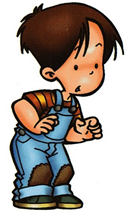 A.kaya       B. kayaç       C. taş	D. çakıl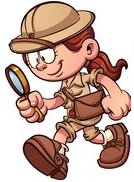 2-A. taş	B. kum	C. çakıl	D. kaya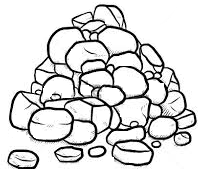 3-			Taşlar, aşağıdakilerin 			hangisinin			parçalanması ile 			oluşur ?A.kaya      B. çakıl	C. kum	D. kayaç4-			Taşların parçalanması 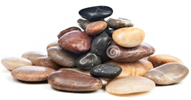 			ile oluşan kütlelere  ne			denir ?A. kaya     B. kum	     C. çakıl	 D. kayaç5-Kum, aşağıdakilerin hangisinin parçalanması sonucu oluşur ?A. taş	B. çakıl	C. kayaç	D. kaya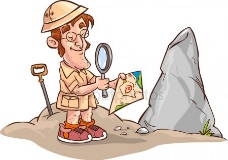 6-A. mineral		B. madenC. taş			D. altın7-Canlıların dışında yer kabuğunu meydana getiren bütün kimyasal maddelere ne denir ?A.maden  B. vitaminC. mineral	D. fosil8-		Geçmiş zamanda yaşamış 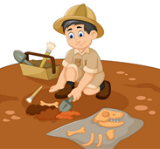 		canlıların yer kabuğukayaçları içindeki kalıntıları veya izlerine ne denir ?A. mineral		B. fosilC. maden		D. çakıl9-1. Bir ülkenin kalkınabilmesi ve gelişebilmesi için maden kaynaklarına ihtiyaç vardır.                                                       2. Sanayinin gelişebilmesi madencilik sektörüne bağlıdır.3. Madenler, sadece süsleme sanatında kullanılır.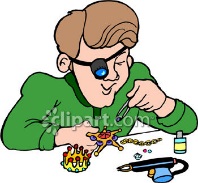 A. 1 ve 2		B. 1 ve 3C. Yalnız 3		D. 2 ve 310-1. Kayaçlara renk, sertlik, yumuşaklık, parlaklık ve matlık gibi özellik verirler.                                                                   2.Mineraller genellikle katı haldedir. Yalnızca petrol ve cıva sıvıdır.3.Türkiye, dünyadakiborminerali rezervlerinin yaklaşık % 70’ine sahiptir.4.Doğadaki en yumuşak mineraltalk,ensert mineralelmastır.Mineraller hakkında yukarıdaki bilgilerden hangisi veya hangileri doğrudur ?A. 1, 2 ve 3		B. 1, 3 ve 4C. 2, 3 ve 4		D. Hepsi11-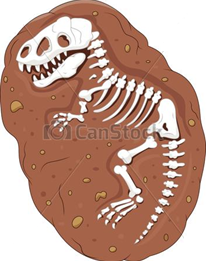 1. Ölen canlının fosilleşmesi için canlı kalıntısının havayla temasının hemen kesilmesi gerekir. 2. Canlı kalıntısının üstü kum, kil, toprak tabakalarıyla örtülerek havayla teması kesilir. 3. Havayla teması kesilen canlı kalıntısı çürümeye uğramaz ve böylece fosil oluşur.4. Fosilleşme kayaçlarda ,buzullarda ve bitki reçinesinde gerçekleşemez.Fosiller hakkında yukarıdaki bilgilerin hangisi yanlıştır ?A. 1	B. 2	C. 3	D. 412-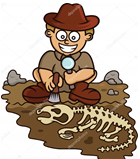 PaleontologAntropologKriminologSosyolog13-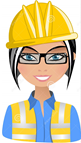 A. kayaç – taş – çakıl – kum – toprak B. taş – çakıl – kayaç – kum – toprakC. çakıl – kayaç – kum – taş – toprakD. kayaç – taş – kum – çakıl – toprak 14-				Kayaçların 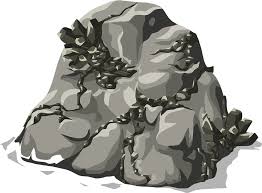 				birbirinden farklı 				olmasını				sağlayan				yapılara ne 				denir ?A. Maden		B. MineralC. Fosil		D.Mağma15-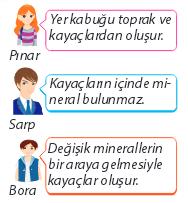 Yukarıdaki öğrencilerden hangisi doğru söylemiştir ?A. Yalnız Pınar	B. Pınar ve BoraC. Sarp ve Bora	D. Hepsi16-Aşağıda bazı fosiller ve bulundukları katmanlar gösterilmiştir.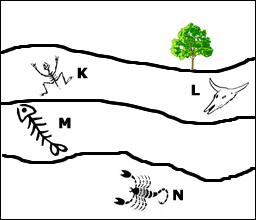 Buna göre hangisi yanlıştır ?A. En yaşlı fosil N’dir.B. M fosili L’den gençtir.C. K ve L fosilleri aynı zaman dilimlerinde oluşmuştur.
D. K fosili N’den gençtir.17-1. Kömür, petrol, doğal gaz gibi kökeni canlılara dayanan yakıtlarafosil yakıtdenir.2. Enerji kaynakları olarak kabul edilir.3. Fosil yakıtlar doğada sınırlı miktardadır.Fosil yakıtlar hakkında yukarıdaki bilgilerin hangisi veya hangileri doğrudur ?A. 1 ve 2		B. 1 ve 3C. 1, 2 ve 3		D. 2 ve 3www.HangiSoru.com